МОУ «Сланцевская СОШ №6» (дошкольное отделение)Конспект игры-викторины в подготовительной группе «Моя Родина – Россия!»Подготовила:воспитатель Завьялова Т.В.Цель: Формирование патриотических чувств на основе беседы о родной стране, малой Родине. Задачи:1. воспитывать чувство патриотизма и любви к своей Родине – России;2. воспитывать в детях чувство товарищества, умение сопереживать и поддерживать друг друга;3. создать радостное и веселое настроение у детей и родителей.Методические приемы:Словесный – беседы (чтение стихов, загадывание загадок); наглядный – демонстрация (рассматривание); игровой – д/и, практический – выполнение заданий.Предварительная работа:1. Разучивание пословиц и поговорок о Родине, народных игр, пальчиковой гимнастики «Российская семья».2. Рассматривание иллюстраций флагов и гербов разных стран и родного города, фотографий города сланцы.3. Знакомство с народными праздниками и традициями.4. Составление коротких рассказов о государственных и народных праздниках.5. Просмотр презентаций патриотического характера.Оборудование:1. Проектор.3. Презентация к занятию.4. Эмблемы команд на стол и каждому участнику викторины.5. Фишки.6. Музыкальное сопровождение.7. Картинки с изображением герба и флага России, русского национального костюма мужчины и женщины.8. Карточки с цифрами от 1 до 3 в двух экземплярах.9. Коробка чёрного цвета.10. Игрушки: матрёшка.Ход игры-викторины:Здравствуйте ребята и дорогие наши гости (родители). Я предлагаю вам принять участие в игре-викторине на тему «Россия – Родина моя».  Нам с вами надо  разделиться  на две команды, и  выбрать капитанов. И так я предлагаю  командам занять свои места. Я приветствую команду  «Умников» и команду «Знаек» (дети и родители занимают свои места за столами).Теперь вы не просто дети и родители, вы знатоки.Вы пришли сейчас сюдаЧтобы не ленитьсяНа вопросы отвечатьМного фишек набирать.Будьте усидчивыми и внимательными, ловкими и находчивыми, потому что за каждый правильный ответ вы будите получать фишку. И так, мы начинаем нашу игру.Слайд № 1I тур. «Разминка».Я буду задавать загадки о Родине, а чья команда быстрее ответит, получит фишку. Приготовились, слушаем:(ЗАГАДКИ О РОДИНЕ)II ТУР. «Вопрос - Ответ».В этом туре будет отвечать одна команда, а потом другая. Отвечать нужно быстро, а если не знаете ответ, то можно посовещаться друг с другом. И так, начинаем.I команда:1. Что такое Родина? МЕСТО, ГДЕ МЫ РОДИЛИСЬ И ЖИВЁМ2. Как называются наша Родина?3. Как называется главная песня страны? ГИМН4. Как зовут нашего президента? В. В. ПУТИН5. Назовите столицу России? МОСКВАII команда:1. Как называются граждане, проживающие в России? РОССИЯНЕ2. Как называется культурная столица нашей Родины? С-Петербург3. Где можно увидеть флаг России? НА ЗДАНИЯХ, КОРАБЛЯХ, САМОЛЁТАХ, ГРАНИЦЕ, СПОРТИВНЫХ СОРЕВНОВАНИЯХ, МОНЕТАХ.4. Кого цвета главная книга о защите животных России? КрасногоIII тур. «Конкурс  капитанов».Этот тур посвящён природе России, участвовать в нём будут только капитаны команд. Но если капитан не знает ответ на мой вопрос, то ему может помочь его команда. Капитаны, подойдите, пожалуйста, к этому столу. Правила такие: надо поднять карточку с цифрой, которая соответствует правильному ответу. Начинаем.1. Какое дерево называют русской красавицей? Слайд № 2  БЕРЁЗА= 12. Какая птица является санитаром леса? Слайд № 3 ДЯТЕЛ = 23. Лекарственное растение, растущее вдоль дорожек, которое лечит ранки и ссадины? Слайд №4  ПОДОРОЖНИК = 24. Дерево, которое кормит птиц зимой? Слайд №6 РЯБИНА = 15. Какие грибы растут на пнях? Слайд №7 ОПЯТА = 3       6. Какое животное не меняет свой мех к зиме? Слайд №9  БЕЛЫЙ МЕДВЕДЬ = 3Физминутка «Я, ТЫ, ОН, ОНА»  первый куплетIV тур. Посвящается миру во всем мире «Дружба в наших любимых песнях».Каждой команде предлагается прослушать отрывок из детской песни о дружбе и продолжить слова песниСлайд № 10 песня «От улыбки..»Слайд № 11 песня «Всем на свете нужен дом…»Слайд № 12 песня «Кот леопольд…»Слайд №13  песня «Дружба крепкая…»А теперь наступило время для самого загадочного тура нашей игрыV ТУР. «Черный ЯЩИК».И я прошу внести  чёрный ящик. Все в шерсти, а кожи нет. В них упрячешь две ноги -           И в мороз гулять беги.Не ботинки, не сапожки,         Но их тоже носят ножки.         В них мы бегаем зимой:         Утром – в школу,         Днем – домой.Молодцы. И вот пришла пора для последнего тура нашей игры-викторины.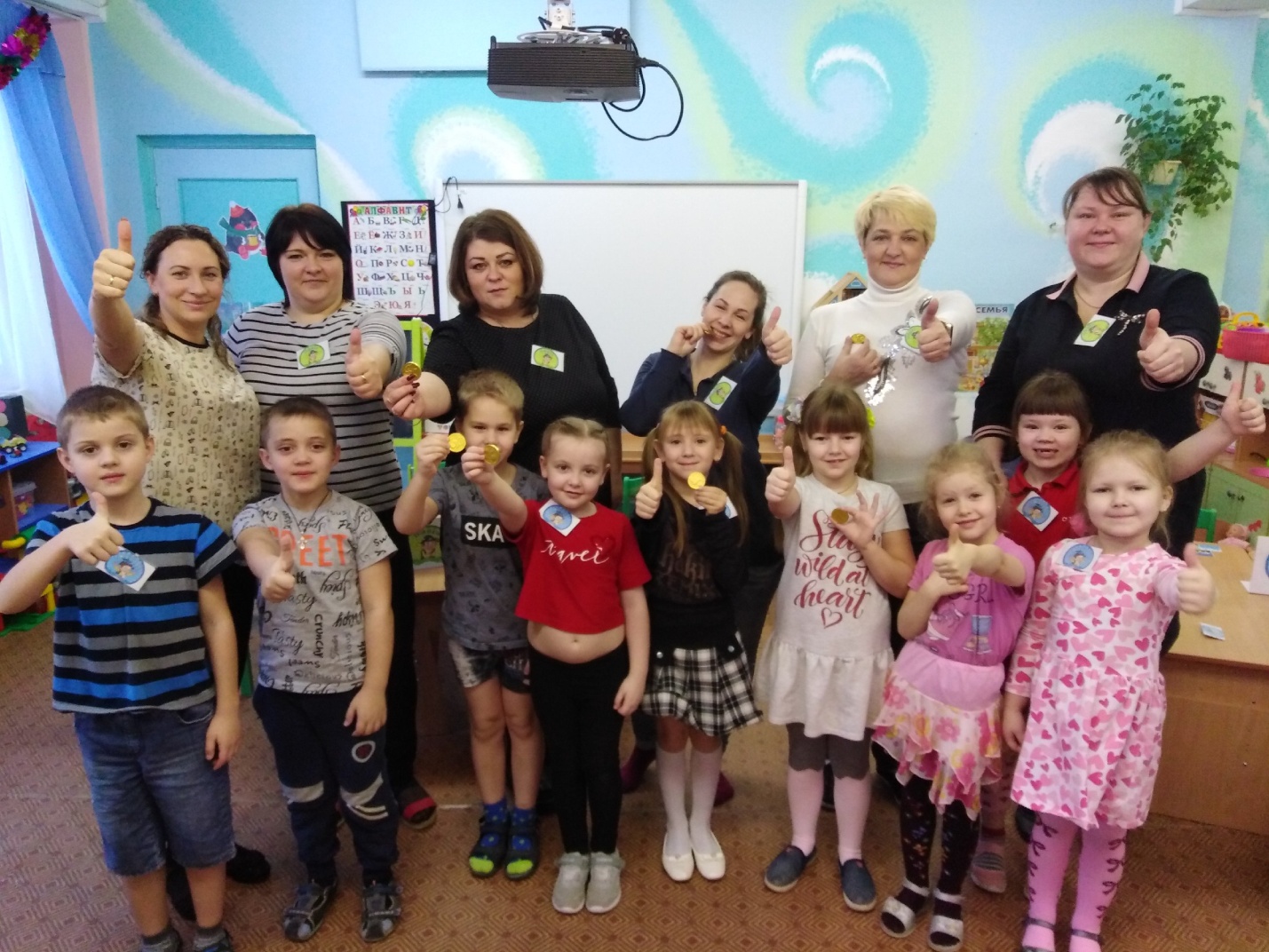 VI Тур.  «Расскажи про место».Каждому игроку предлагается карточка с изображением любого места нашего города, а в конверте предложены карточки с изображением кто и что делают в этом месте. Игрокам предстоит выбрать нужные карточки и рассказать что это за место, кто посещает это место   и что в нем делают.Например: Парикмахерская – туда ходят люди, они там делают себе стрижку или прическу.Команды выполняют задание.В конце викторины подводятся итоги и награждаются команды.